В соответствии с Федеральным законом от 06.10.2003 № 131-ФЗ «Об общих принципах организации местного самоуправления в Российской Федерации», Уставом муниципального образования города Чебоксары – столицы Чувашской Республики, принятым решением Чебоксарского городского Собрания депутатов Чувашской Республики от 30.11.2005 № 40, в целях уточнения и приведения функций управления образования администрации города Чебоксары в соответствие действующему законодательству Российской ФедерацииЧебоксарское городское Собрание депутатовР Е Ш И Л О:1. Внести в пункт 3.1 раздела III. «Функции» Положения об управлении образования администрации города Чебоксары, утвержденного решением Чебоксарского городского Собрания депутатов от 21.11.2013 № 1203, следующие изменения:  1) подпункт 3.1.36 признать утратившим силу;2) дополнить подпунктами 3.1.76 - 3.1.78 следующего содержания: «3.1.76. Обеспечивает бесплатным двухразовым питанием обучающихся с ограниченными возможностями здоровья, получающих образование вне организаций, осуществляющих образовательную деятельность, в форме семейного образования, которые проживают на территории города Чебоксары.3.1.77. Осуществляет мероприятия по предоставлению меры социальной поддержки родителям (законным представителям) в виде компенсации затрат на получение обучающимися начального общего, основного общего, среднего общего образования в форме семейного образования. 3.1.78. Осуществляет муниципальный контроль за исполнением Правил благоустройства территории города Чебоксары, а также выдачу Предписаний в части, касающейся ему подведомственных учреждений, относящихся к ним элементов благоустройства, земельных участков, на которых они расположены.».2. Настоящее решение вступает в силу со дня его официального опубликования.3. Контроль за исполнением настоящего решения возложить на постоянную комиссию Чебоксарского городского Собрания депутатов по социальному развитию (Н.Ю. Евсюкову).Глава города Чебоксары				            	      О.И. Кортунов Пояснительная запискак проекту решения Чебоксарского городского Собрания депутатов«О внесении изменений в решение Чебоксарского городского Собрания депутатов от 21.11.2013 № 1203 «О Положении об управлении образования администрации города Чебоксары»»Настоящий проект решения разработан в целях приведения функций управления образования администрации города Чебоксары, установленных в Положении об управлении образования администрации города Чебоксары, в соответствие с действующим законодательством Российской Федерации и Чувашской Республики, в том числе с Законом Чувашской Республики от 17 февраля 2021 г. № 7 «О внесении изменения в статью 14 Закона Чувашской Республики «Об образовании в Чувашской Республике», Законом Чувашской Республики от 11 февраля 2021 г. № 2 «О внесении изменения в Закон Чувашской Республики "Об образовании в Чувашской Республике»,  решением Чебоксарского городского Собрания депутатов ЧР от 28.11.2017 № 1006 «Об утверждении Правил благоустройства территории города Чебоксары».Проектом решения предусматривается дополнение функций Управления образования администрации города Чебоксары в части: 1) обеспечения бесплатным двухразовым питанием обучающихся с ограниченными возможностями здоровья, получающих образование вне организаций, осуществляющих образовательную деятельность, в форме семейного образования, которые проживают на территории города Чебоксары; 2) предоставления меры социальной поддержки родителям (законным представителям) в виде компенсации затрат на получение обучающимися начального общего, основного общего, среднего общего образования в форме семейного образования; 3) осуществления муниципального контроля за исполнением Правил благоустройства территории города Чебоксары, а также выдачу Предписаний в части, касающейся ему подведомственных учреждений, относящихся к ним элементов благоустройства, земельных участков, на которых они расположены.Проект решения подготовлен с учетом требований решения Чебоксарского городского Собрания депутатов от 17.03.2006 № 145 «О Положении о порядке подготовки решений Чебоксарского городского Собрания депутатов».Настоящий проект решения не подлежит оценке регулирующего воздействия, так как его положения не устанавливают новые или изменяющие ранее предусмотренные муниципальными нормативными правовыми актами города Чебоксары обязанности для субъектов предпринимательской и инвестиционной деятельности.Принятие настоящего проекта решения потребует выделение дополнительных расходов из бюджета города Чебоксары в размере 557,0 тыс.руб.  (Для реализации функций по осуществлению муниципального контроля за соблюдением требований Правил благоустройства территорий, подведомственных учреждений управлению образования города Чебоксары, необходимо предусмотреть введение дополнительной штатной единицы главного специалиста –эксперта с фондом оплаты труда 557,0 тыс.руб. =6155 руб. * 69,5 окладов в год * 1,302 налоги).      В целях проведения независимой антикоррупционной экспертизы проект решения размещен на сайте управления образования администрации города Чебоксары в сети интернет.Заместитель главы администрациипо социальным вопросам						                   О.В. ЧепрасоваИсп. Захаров Д.А., 58-15-49Чувашская РеспубликаЧебоксарское городскоеСобрание депутатовРЕШЕНИЕ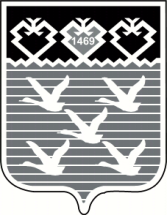 Чаваш РеспубликиШупашкар хулиндепутатсен ПухавеЙЫШАНУО внесении изменений в решение Чебоксарского городского Собрания депутатов от 21.11.2013 № 1203 «О Положении об управлении образования администрации города Чебоксары»